A° 2021	N° 43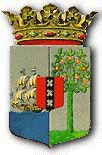 PUBLICATIEBLADMINISTERIËLE BESCHIKKING van de 21ste april 2021 tot wijziging van de Beschikking vrijstelling en ontheffing dagklok COVID-19____________De Minister van Algemene Zaken,Overwegende,dat in verband met de versoepeling van de maatregelen die per 21 april is ingegaan en daarvoor ook is aangekondigd, enkele nadere aanpassingen moeten worden doorgevoerd in de lijst van vitale functies en processen waarvoor ontheffing kan worden verleend op het bepaalde in artikel 4a van de Tijdelijke regeling maatregelen uitzonderingstoestand COVID-19 pandemie;dat voornoemde aanpassingen in de lijst van vitale functies en processen betrekking hebben op import en export bedrijfsactiviteiten, klein- en groothandel en de bouwmarkten;dat de Beschikking vrijstelling en ontheffing dagklok COVID-19 derhalve moet worden gewijzigd;Heeft besloten:Artikel IDe Beschikking vrijstelling en ontheffing dagklok COVID-19 wordt als volgt gewijzigd:“Bijlage 1” wordt vervangen door Bijlage 1 bij deze beschikking.Artikel II Deze beschikking treedt in werking met ingang van de datum van dagtekening ervan.Artikel IIIDeze beschikking wordt bekendgemaakt in het Publicatieblad.Gegeven te Willemstad, 21 april 2021De Minister van Algemene Zaken, 	   E. P. RHUGGENAATHUitgegeven de 21ste april 2021 De Minister van Algemene Zaken,           E. P. RHUGGENAATHBIJLAGE 1 bij de Beschikking vrijstelling en ontheffing dagklok COVID-19VITALE FUNCTIES EN PROCESSEN WAARVOOR ONTHEFFING KAN WORDEN VERLEEND TIJDENS DE DAGKLOKZorg (medisch en paramedisch), inclusief laboratoria, inkoop, verkoop en transport van medicijnen en medische hulpmiddelen;Begrafenisondernemingen en crematoria en aanverwante dienstverlening;Douane;Advocaten en notarissen;Kritieke functies bij de vertegenwoordiging van derde landen op Curaçao (Consuls);Gevangeniswezen en andere justitiële inrichtingen;Particuliere beveiligings- en bewakingsbedrijven;Luchthaven en aanverwante logistieke sector, luchtverkeersleiding en luchtverkeersveiligheid;Hotels en dienstverlening op hotelterrein aan hotelgasten;Meteorologische dienst;Havens en aanverwante logistieke sector, loodsdiensten, haven veiligheidsinspectie en havenstaatcontrole;Scheepsreparatie;Openbaar vervoer en taxivervoer;Autoverhuurbedrijven;Import en Export bedrijfsactiviteiten;Klein- en groothandel;Voedselketen en aanverwante levensbehoeften (breed) betreft: supermarkten, minimarkten, toko’s, broodbakkerijen, restaurants, trùk’s di pan, groothandels en import, transport van voedsel, lokale productie, waaronder landbouw, veeteelt en visserij (bij de Kamer van Koophandel en Nijverheid, de Sector Landbouw, Milieu en Natuur, of de Havenmeester geregistreerde vissers), verwerking en aanlevering, inclusief voeding voor dieren;Productie, opslag, transport en distributie van brandstoffen (geraffineerde producten);Productie en distributie van water en elektriciteit;Productie en levering van producten voor reiniging en ontsmetting;Financiële dienstverlening, waaronder verzekeringsmaatschappijen en kredietinstellingen;Schoonmaakdiensten voor particulieren en bedrijven, wasserijen en ongediertebestrijding;Vervoer van (bedrijfs)afval en vuilnis, inclusief de landfill;Urgente reparatiewerkzaamheden aan de openbare infrastructuur; Voertuigreparatie en verkoop van onderdelen;Bewateren van openbaar groen conform de instructies van de opdrachtgever;Verzorging van dieren;Onderwijs en Onderwijsinspectie;Journalistieke media; Telecommunicatie, waaronder: radiocommunicatie, internet- en datadiensten;Verkoop en reparatie van computers, telefoons en aanverwante apparatuur;Boekhandels en winkels voor kantoorartikelen;Bouwmarkten;Posterijen;Continuïteit hulpverleningsdiensten:Meldkamerprocessen;Brandweerzorg;Ambulancezorg;Crisisbeheersing en rampenbestrijding;Vitale overheidsprocessen, waaronder: Betalingen uitkeringen en pensioenen;Burgerzaken en basisadministratie;Consulaire dienstverlening;Toelating en uitzetting van personen;In- en uitklaring van vracht;Begrotings- en financieel beheer, belastingheffing, -inning en -controle;Inspectiediensten;Kinder- en jeugdbescherming;Vlaggenstaat;De diensten van het Kadaster en de hypotheekbewaarder.